2018花蓮在地食材全國廚藝競賽內外場競賽花絮  內外場競賽花絮  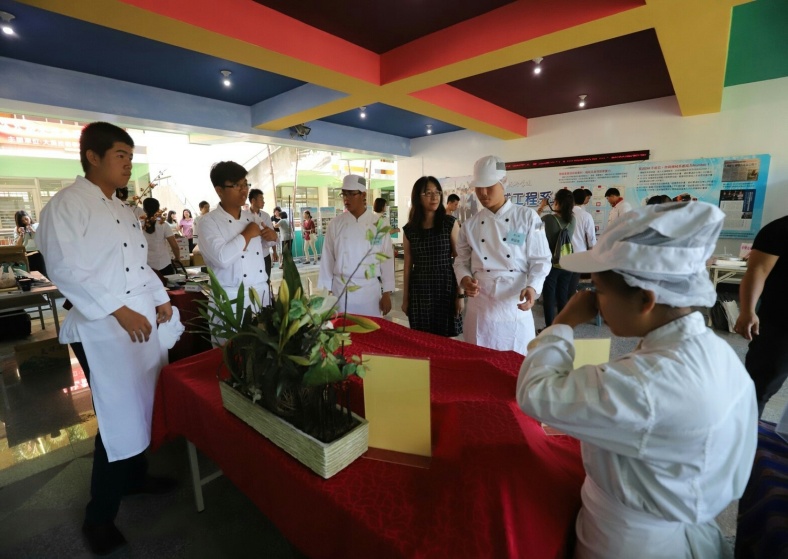 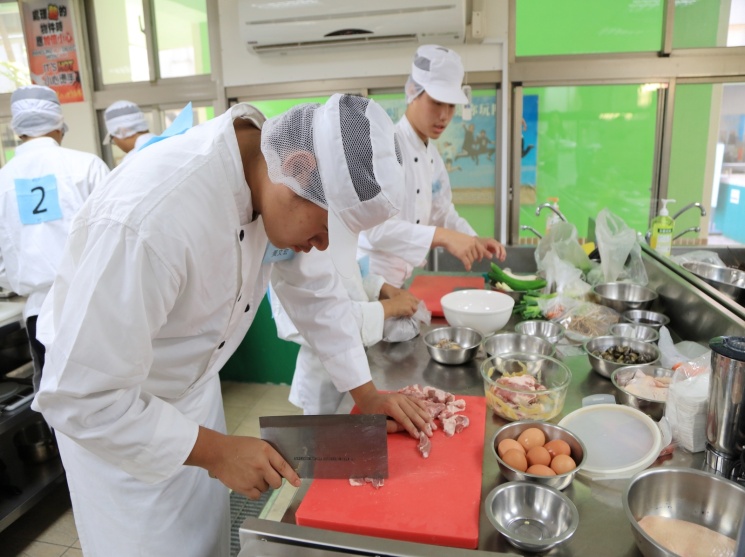 賽前展台佈置在空間有限的內場，同心協力很重要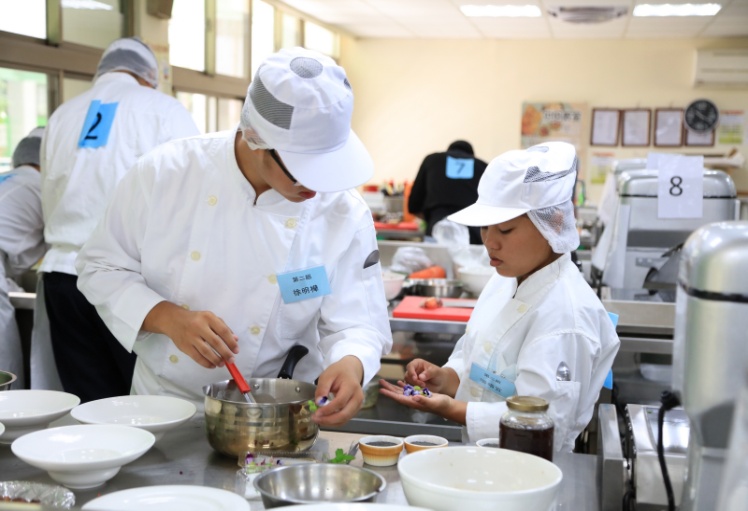 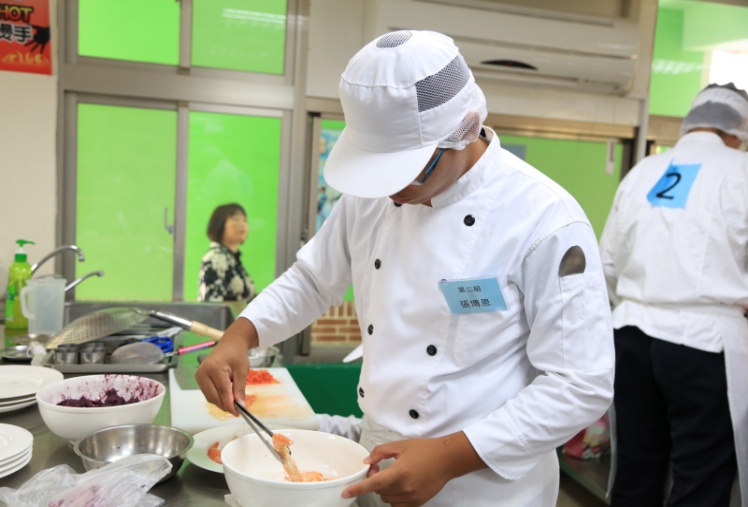 討論「食用花」的分配活跳跳的蝦，「蝦味鮮」是烹調技法的展現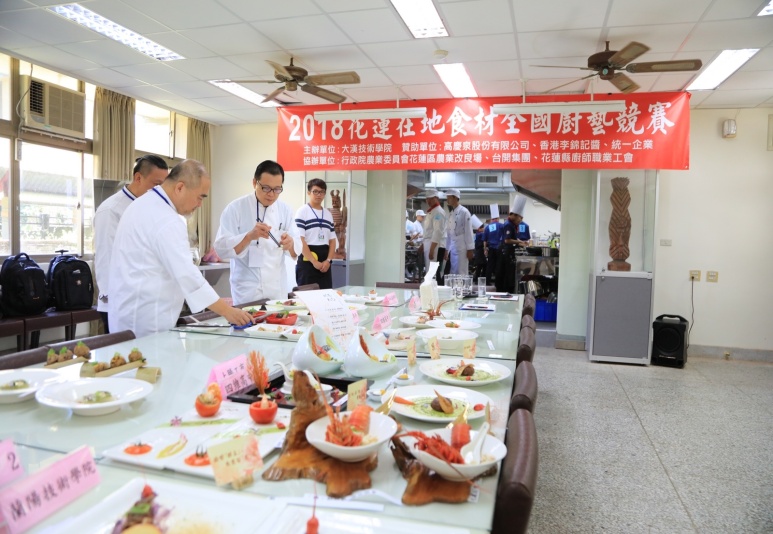 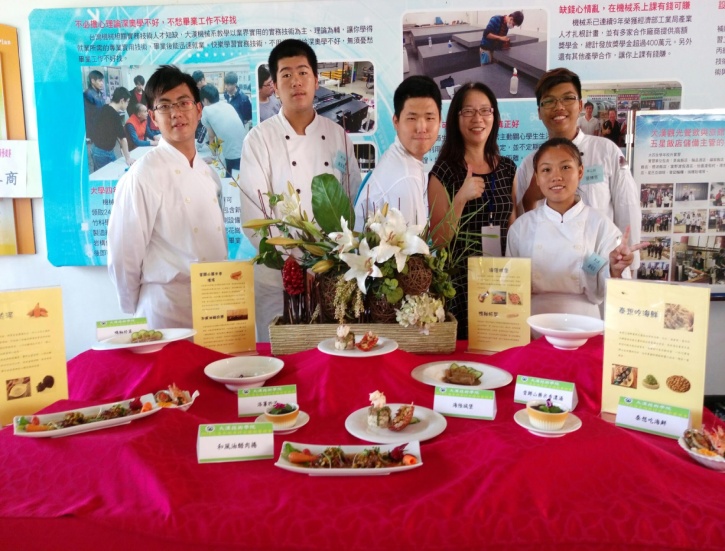 評審品嚐與討論師生合照